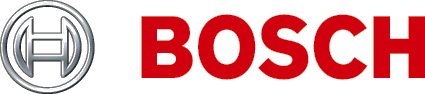 À propos de ce documentUsageLors de la préparation du cahier des charges, d'un appel d'offres ou d'un devis relatif au système isolateur de ligne de haut-parleurs Bosch, il peut s'avérer nécessaire de joindre une description fonctionnelle détaillée de tous les équipements fournis. Le cahier des charges pour les architectes et les ingénieurs présenté dans cette publication est destiné à être utilisé à ces fins, et peut être copié et/ou reproduit selon les besoins.PortéeLe système isolateur de ligne de haut-parleurs Bosch doit être utilisé en combinaison avec le système de sonorisation Praesideo ou le système d'évacuation Plena. Ce cahier des charges destiné aux architectes et ingénieurs contient uniquement la description fonctionnelle spécifique au système isolateur de ligne de haut-parleurs Bosch.Public cibléCe cahier des charges destiné aux architectes et ingénieurs répond aux besoins des contractants, consultants et autres professionnels impliqués dans la gestion de projet, ou dans la conception, la définition des caractéristiques et la fourniture de systèmes de sonorisation et d'évacuation.Copyright (propriété intellectuelle)Bosch Security Systems BV, Eindhoven, est propriétaire des droits d'auteur de ce cahier des charges, mais les professionnels et organisations autorisés peuvent les reproduire en tout ou partie pour les besoins de leurs appels d'offres, propositions de cahier des charges et toute documentation associée, en lien avec leurs activités de vente et de gestion de projet.Format de documentLe cahier des charges destiné aux architectes et ingénieurs est disponible au format numérique Word (.doc). Toutes les références aux pages, illustrations, tableaux, etc. de ce document numérique contiennent des hyperliens vers l'emplacement référencé. Table des matières1	Introduction	42	Portée du cahier des charges	43	Récapitulatif du système	43.1	Vue d'ensemble du système	43.2	Fonctions du système	43.3	Homologations et conformité	53.4	Compatibilité du système	53.5	Configuration du système	53.6	Installation du système et interconnexion	63.7	Fonctionnement du système	63.8	Maintenance système de premier niveau	64	Caractéristiques techniques	74.1	Unité maître	74.2	Carte d'isolateur	84.3	Résistance de fin de ligne	84.4	Carte de blocage DC	8IntroductionLe système isolateur de ligne de haut-parleurs doit offrir une alternative plus économique pour garantir les fonctionnalités des systèmes de sonorisation et d'évacuation en cas d'incendie ou autre catastrophe. L'objectif principal du système est d'empêcher la perte de la fonction audio en raison de défaillances sur la ligne de haut-parleur.Il élimine en grande partie la nécessité d'un câblage coûteux de type E30, grâce à la méthode du « câblage en boucle ». Le système doit être entièrement supervisé et configurable en fonction de l'installation de sonorisation et d'évacuation.Les applications sont les suivantes :Systèmes de sonorisation qui couvrent 
de grandes zones (plus de 25 haut-parleurs 
par zone).Évacuation : pour les sites qui ont plusieurs salles dans la même zone d'incendie.Portée du cahier des chargesCe cahier des charges doit couvrir la fourniture, l'installation et la maintenance du système isolateur de ligne de haut-parleurs.Récapitulatif du systèmeVue d'ensemble du systèmeLe système isolateur de ligne de haut-parleurs comprend une unité maître, des cartes d'isolateur et des cartes de blocage DC.Les sorties de zone du système de sonorisation et d'évacuation sont connectées à l'unité maître, qui peut gérer un total de six boucles de haut-parleur de 500 W. 
Les cartes d'isolateur sont montées en bus dans la boucle de haut-parleur et distribuent l'audio à partir du système de sonorisation et d'évacuation vers les haut-parleurs.L'état de chaque boucle est indiqué par des LED sur le panneau avant de l'unité maître. Le panneau avant possède également des LED indiquant l'état de l'alimentation secteur et de la batterie de secours. Tous les indicateurs de défaillance du panneau avant sont liés à des relais de défaillance sur le panneau arrière de l'unité maître.Le panneau arrière contient les connexions, le sélecteur de tension, le commutateur de l'alimentation secteur et les commutateurs DIP pour la configuration et les tests.Les cartes d'isolateur possèdent deux connecteurs audio 100 V pour la connexion aux deux côtés de la boucle de haut-parleur et un troisième connecteur audio 100 V pour la création d'une dérivation pour un ou plusieurs haut-parleurs. Les réglages du cavalier permettent de définir le niveau de puissance admissible du haut-parleur (10, 36, 100 W ou 10 W avec filtre de fréquence pilote de 20 kHz) et d'autres paramètres de supervision.La carte d'isolateur possède un voyant LED de test/défaillance. La carte d'isolateur est montée dans un boîtier rouge IP30. Le voyant LED est visible lorsque la carte est montée dans le boîtier, ce qui facilite la détection des défaillances dans le système.La carte de blocage DC bloque le courant continu et fournit une protection contre les surcharges grâce à un limiteur de courant. Elle offre les mêmes connexions que la carte d'isolateur, ce qui permet une connexion rapide et pratique de la boucle de haut-parleur et des connexions de dérivation (charge de haut-parleur de 10 W).Fonctions du systèmeL'unité principale contrôle la boucle de haut-parleur afin de détecter les défaillances éventuelles, et les affiche sur le panneau avant.Les fonctions principales des cartes d'isolateur sont les suivantes :détecter et isoler les court circuits dans la section adjacente.détecter et isoler les circuits ouverts, les court circuits et les surcharges sur une dérivation.Homologations et conformitéLe système isolateur de ligne de haut-parleurs est conforme à toutes les réglementations et normes applicables à ce type d'équipement, et possède notamment les homologations et certifications suivantes :HomologationsConformitéEn outre, le système doit être conforme à toutes les normes internationales, nationales et locales applicables à la conception, la construction et l'installation des équipements électriques.Compatibilité du systèmeLe système isolateur de ligne de haut-parleurs est testé avec les produits et lignes de produits suivants :Lignes de produits :Système de sonorisation PraesideoSystème d'évacuation Plena (VAS)Amplificateurs Praesideo :Amplificateurs de puissance : PRS-1P500, 
PRS-2P250 et PRS-4P125Amplificateurs de base : PRS-1B500, 
PRS-2B250 et PRS-4B125Unités du système d'évacuation Plena :Contrôleur pour système d'évacuation Plena : LBB1990/00Routeur pour système d'évacuation Plena : LBB1992/00Amplificateurs de puissance Plena : LBB1930/20, LBB1935/20 et LBB1938/20Le système isolateur de ligne de haut-parleurs doit être compatible avec la gamme Praesideo de produits de supervision de haut-parleur (LBB4440/00, LBB4441/00, LBB4442/00 et LBB4443/00).Configuration du systèmeIl est possible d'utiliser les options d'installation suivantes :Option d'installation 1 : une carte d'isolateur pour chaque haut-parleur :50 cartes d'isolateurs au maximum peuvent être installées dans chaque boucle de haut-parleur pour cette option.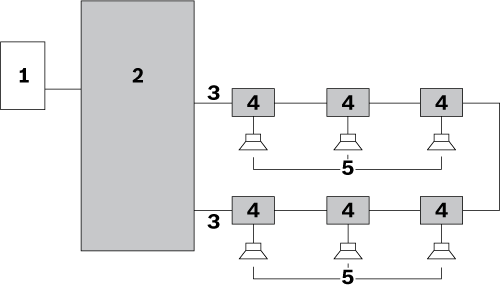 Option d'installation 2 : branche de haut-parleurs connectée à une carte d'isolateur.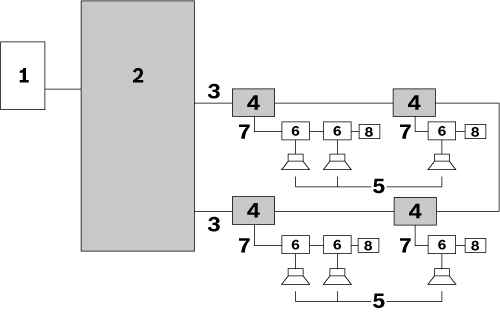 Option d'installation 3 : haut-parleurs connectés entre des cartes d'isolateur.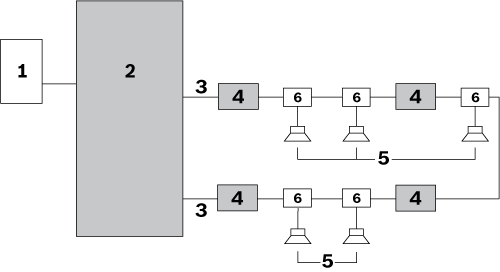 Options d'installation combinées :Il est possible de combiner les options d'installation.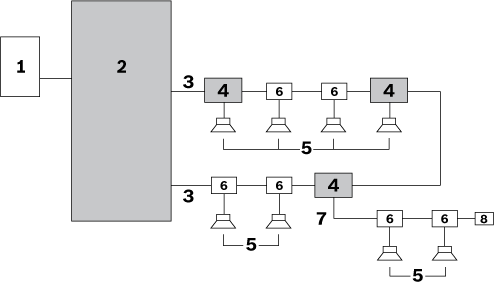 Installation du système et interconnexionLes unités maîtres sont montées en racks de 19".L'installation du système est basée sur la méthode du « câblage en boucle ». Tous les haut-parleurs sont connectés au système à l'aide d'une carte d'isolateur, d'une carte de blocage DC ou d'un condensateur de blocage DC.Le calibre maximal des câbles utilisés pour la boucle de haut-parleur est de 2,5 mm2. La longueur maximale du câble de chaque boucle de haut-parleur est de 1 000 m.La capacité totale maximale des câbles de chaque boucle est de 600 nF, capacité de câble de dérivation incluse.L'impédance de câble maximale totale dans chaque boucle est de 24 ohms.La longueur de câble maximale d'une dérivation à un haut-parleur est de 50 m, indépendamment de lalongueur de la boucle. La charge maximale autorisée sur une carte de blocage DC est de 20 W.Fonctionnement du systèmeLe système isolateur de ligne de haut-parleurs est entièrement supervisé. Il n'y a pas de contrôles opérateur à l'avant ou l'arrière de l'unité maître. L'interface utilisateur sur le panneau avant de l'unité maître se compose de voyants LED qui indiquent les conditions suivantes :Mode Test de marcheDéfautInitialisation de boucleBoucle OKLes états de l'alimentation secteur et de l'alimentation par batterie sont également indiqués sur l'unité maître. L'unité maître, les cartes d'isolateur et les cartes de blocage DC peuvent fonctionner à une température de fonctionnement maximale de 55 °C.Le système vérifie toutes les conditions de défaillance dans la boucle de haut-parleur principale.Maintenance système de premier niveauLa conception du système permet une localisation et une correction rapides et efficaces des défaillances par le personnel local. Cette opération est permise par l'intégration d'un mode Test de marche. Des pièces de rechange et des instructions sont fournies.Caractéristiques techniquesLes caractéristiques techniques du périphérique sont les suivantes :Unité maîtreCaractéristiques électriquesConsommation de la batterie 24 V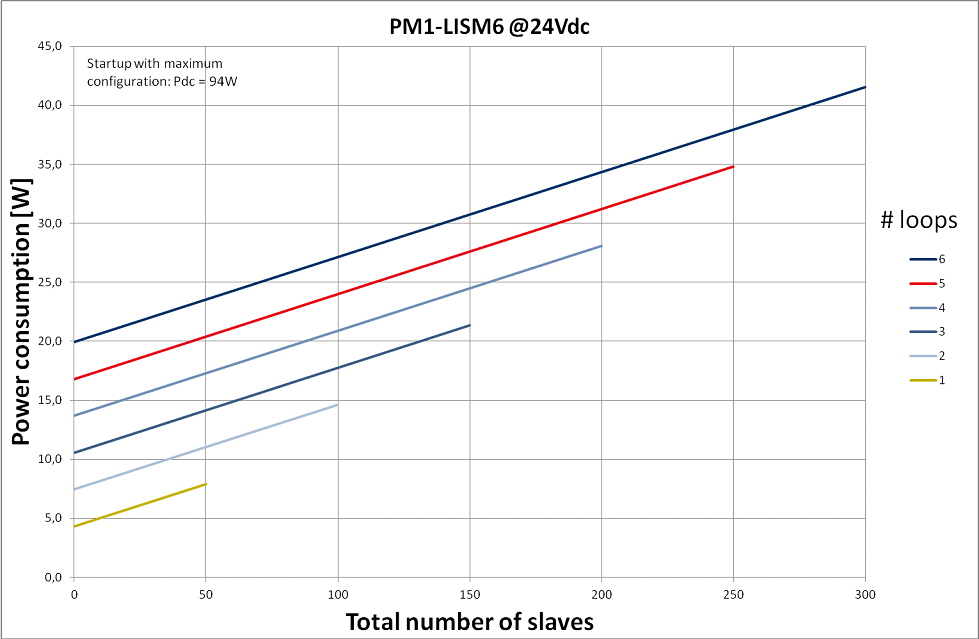 Consommation de la batterie 48 V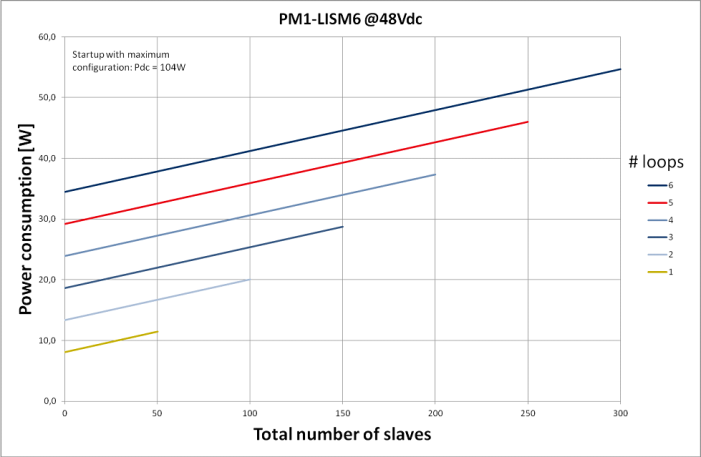 Caractéristiques mécaniquesCaractéristiques environnementalesCarte d'isolateurCaractéristiques électriquesCaractéristiques mécaniquesCaractéristiques environnementalesRésistance de fin de ligneCaractéristiques électriquesCarte de blocage DCCaractéristiques électriquesCaractéristiques mécaniquesCaractéristiques environnementalesSystème isolateur de ligne de haut-parleurs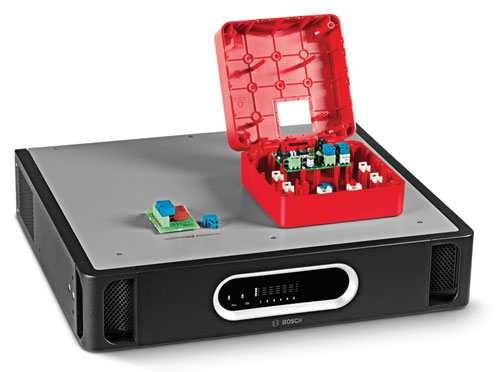 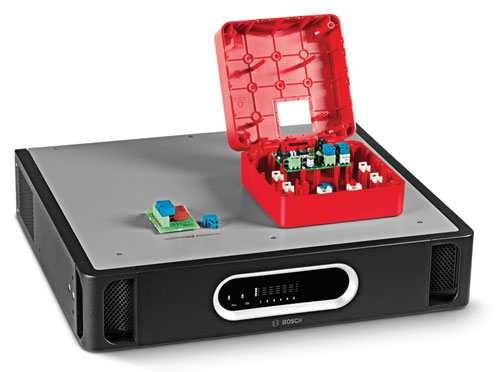 fr	Cahier des charges destiné aux architectes et
ingénieurs

Sécuritéconf. à EN 60065Émissions conf. à EN 55103-1Immunitéconf. à EN 55103-2 et EN 50130-4Maritimeconf. à EN 60945Évacuationconf. à EN 54-16Conformité pour utilisation décrite dansNEN2575, VDE0833 et BS5839Évacuationconf. à EN 60849N°Élément1Sortie de zone d'un système de sonorisation et d'évacuation2Unité maître3Boucle de haut-parleur (une boucle illustrée)4Carte d'isolateur5Haut-parleur6Carte de blocage DCAlimentation secteurTension115/230 VAC, ±10 %, 50/60 HzCalibre des fusiblesT6.3 A, 250 VCourant d'appelDurée : ≤ 10 ms ; ≤ 30 AConsommation max.150 WAlimentation par batterieTension18 – 56 VDC nominale 24 ou 48 VDCNiveau de détection des défaillances de l'alimentation de secours21 ± 1 VDCCourant d'alimentation 
de secours max.4,5 AInterfaces matériellesE/S audio 100 V 
(boucle 1-6)Connecteur à vis enfichableSortie d'état (boucle 1-6)Contacts flottants 24 V, 1 ARelais de défaillance sauf relais de défaillance généralL'état OK est normalement hors tensionNO est ouvertRelais de défaillance généralL'état OK 
est Sécurité intrinsèque, normalement 
sous tensionNC est ouvert (sécurité intrinsèque)PerformancesNombre maximal de cartes d'isolateur en boucle50Puissance admissible 
par boucle500 WPlage de fréquences50 Hz à 20 kHzDimensions (H x l x P)Pour utilisation en rack 19", avec supports88 x 483 x 400 mm
   devant les supports40 mm   derrière les supports360 mmPoids15,9 kgMontageRack 19"CouleurAnthracite et argentTempérature de fonctionnement-5 à +55 °C
Température de stockage-20 à +70 °C
Humidité relative15 % à 90 %Pression atmosphérique600 à 1 100 hPaConnexion de boucle de haut-parleurAudio 120 VAC, max 5 ABoucle maximale avec charge sur les haut-parleurs500 WCharge de dérivation maximale-off100 WTémoin LED de panne 
de testJauneBouton de testMomentanéeDimensions (H x l x P)78 x 60 x 32 mm(3.0 x 2.3 x 0.6 in)Caisson150 x 150 x 75 mm(5.9 x 5.9 x 2.9 in)Options de montageMonté dans le boîtier fourniMonté à l'intérieur du haut-parleurMonté dans un boîtier IP-65 
(un support de fixation optionnel LBB 4446/00 
est requis)PoidsEnviron 180 gCouleurRougePropriétés ignifugesUL60065Protection contre les infiltrationsIP30Trous pour câbles3 trous pour 
câbles de 6 mm3 trous pour 
câbles de 9 mmTempérature de fonctionnement-5 à +55 °C
Température de stockage-20 à +70 °C 
Humidité relative15 % à 90 %Pression atmosphérique600 à 1 100 hPaRésistance de fin de ligneRésistance 47 kohms, 
> 0,5 WConnexion de boucle de haut-parleur X1, X2Audio 120 VAC, max 5 ABoucle maximale avec charge sur les 
haut-parleurs500 WDérivation X320 W sur dérivation-offFiltre passe-haut67 Hz à une 
charge de 20 W34 Hz à une 
charge de 10 WDimensions (H x l x P)60 x 45 x 30 mm(2.7 x 1.8 x 0.6 in)MontageMonté en interne dans le haut-parleur (un support 
de fixation optionnel LBB 4446/00 est requis)PoidsEnviron 16 gTempérature de fonctionnement-5 à +55 °C Température de stockage-20 à +70 °C Humidité relative15 % à 90 %Pression atmosphérique600 à 1 100 hPaPour obtenir plus d'informations, vous pouvez visiter le site Web www.boschsecurity.com© 2014 Bosch Security System BVLes données sont susceptibles d'être modifiées sans notification préalable.03-2014 V1.1